Совет города Нурлат Нурлатского муниципального районаРеспублики Татарстан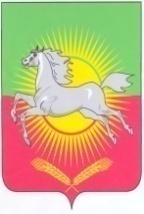 РЕШЕНИЕКАРАР16 октября 2020 года                                                                                          № 15О присвоении имени Г.С. Хусаинова спортивному парку в городе НурлатНурлатского муниципального района Республики ТатарстанОтмечая выдающийся общественный вклад и в целях увековечения памяти заслуженного мастера спорта Галимзяна Салиховича Хусаинова, в соответствии с пунктом 21 части 1 статьи 14 Федерального закона от 06 октября 2003 года № 131-ФЗ «Об общих принципах организации местного самоуправления в Российской Федерации», пунктом 21 части 1 статьи 15 Закона Республики Татарстан от 28 июля 2004 года  № 45-ЗРТ «О местном самоуправлении в Республике Татарстан», статьи 5 Устава города Нурлат, Совет города Нурлат Нурлатского муниципального района Республики Татарстан, РЕШИЛ:1. Присвоить спортивному парку в городе Нурлат имя заслуженного мастера спорта Галимзяна Салиховича Хусаинова, и впредь именовать его «Парк «Спортивный» им. Г.С. Хусаинова».2. Настоящее Решение вступает в силу со дня его принятия. 3. Опубликовать настоящее Решение на официальном сайте Нурлатского муниципального района http://nurlat.tatarstan.ru/.Председатель Совета города Нурлат Нурлатского муниципального районаРеспублики Татарстан                                                                                А.С. Ахметшин